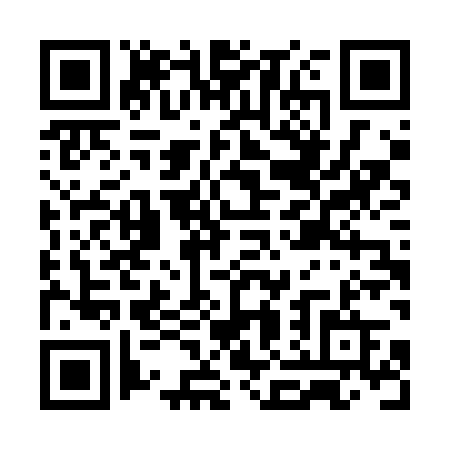 Ramadan times for Cixi City, ChinaMon 11 Mar 2024 - Wed 10 Apr 2024High Latitude Method: Angle Based RulePrayer Calculation Method: Muslim World LeagueAsar Calculation Method: ShafiPrayer times provided by https://www.salahtimes.comDateDayFajrSuhurSunriseDhuhrAsrIftarMaghribIsha11Mon4:504:506:1012:053:286:016:017:1612Tue4:494:496:0812:053:286:016:017:1613Wed4:484:486:0712:043:296:026:027:1714Thu4:464:466:0612:043:296:036:037:1815Fri4:454:456:0512:043:296:036:037:1816Sat4:444:446:0412:043:296:046:047:1917Sun4:434:436:0212:033:296:056:057:2018Mon4:414:416:0112:033:296:056:057:2019Tue4:404:406:0012:033:306:066:067:2120Wed4:394:395:5912:023:306:066:067:2221Thu4:384:385:5812:023:306:076:077:2222Fri4:364:365:5612:023:306:086:087:2323Sat4:354:355:5512:013:306:086:087:2424Sun4:344:345:5412:013:306:096:097:2425Mon4:324:325:5312:013:306:096:097:2526Tue4:314:315:5112:013:306:106:107:2627Wed4:304:305:5012:003:306:116:117:2628Thu4:294:295:4912:003:306:116:117:2729Fri4:274:275:4812:003:306:126:127:2830Sat4:264:265:4711:593:306:136:137:2931Sun4:254:255:4511:593:306:136:137:291Mon4:234:235:4411:593:306:146:147:302Tue4:224:225:4311:583:306:146:147:313Wed4:214:215:4211:583:306:156:157:324Thu4:194:195:4111:583:306:166:167:325Fri4:184:185:3911:583:306:166:167:336Sat4:174:175:3811:573:306:176:177:347Sun4:154:155:3711:573:306:176:177:358Mon4:144:145:3611:573:306:186:187:359Tue4:134:135:3511:563:306:196:197:3610Wed4:114:115:3411:563:306:196:197:37